В день поэзии всемирный Почтим мы гениев своих, Поэтов, кто пером и лирой Язык наш русский восхвалил. Кто воспевал красу природы, И прелести прекрасных дам, Надеемся и в наши годы, Народ явит поэта нам: Чей гений с Пушкиным сравнится, России славу принесет. Иль новый Лермонтов родится, И воспоет он свой народ.       Учитель литературы:  Поэзия - это как протянутая рука. В какой-то тяжелый момент протягиваешь человеку руку или подставляешь плечо. Вот это поэзия, когда она настоящая. Она необходима, чтобы людям было немножко легче, веселее, может быть, светлее, радостнее, чтобы не приходило отчаяние.  Поэзия – её не заменишь».  Это  замечательное  высказывание о поэзии  принадлежит  замечательному  поэту  Андрею  Дементьеву.  Вот  одно  из  его  стихотворений: Возьми поэта в собеседникиМБУК «Фёдоровская МЦБ»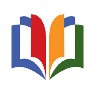 2024 г. Тел: 83474622933Забирова Р.Г. Заведующая отделом обслуживания Фёдоровской центральной библиотеки____________________________________________________________                                                       Вечер поэзииВозьми поэта в собеседники…Музыка - Фон -Весна . Ведущий выходит и зажигает свечу.Уж тает снег, бегут ручьи,В окно повеяло весною...Засвищут скоро соловьи,И лес оденется листвою!Чиста небесная лазурь,Теплей и ярче солнце стало,Пора метелей злых и бурьОпять надолго миновала.И сердце сильно так в грудиСтучит, как будто ждет чего-то,Как будто счастье впередиИ унесла зима заботы!Звук музыки убавляется.Добрый день, дорогие друзья!Вот  и наступил  ещё один прекрасный весенний и романтический праздник - Всемирный день поэзии. А поэзия, как и весна, дарит свет и тепло, возрождает наши  чувства и надежды, вдохновляет на любовь и подвиги.Поэзия - давняя, но вечно юная  любовь человечества! Историки говорят, что первые стихи были созданы ещё во 2-3 веке до нашей эры. С тех пор поэзия всегда с людьми -она  помогает жить, дарит радость, утешает в печали, делает нас  добрее, лучше, умнее. Наша сегодняшняя встреча - это ещё один шаг к ней - источнику красоты, таланта и вдохновения.   Музыка останавливается. А собеседники наши - это,  конечно же поэты, хорошие и разные - различные по творческой судьбе, временным отрезкам, в которых они жили, по пристрастиям и таланту. И каждый из них неповторимый остров в безбрежном море поэзии…Мировая поэзия бережно хранит имена тех, кто вовремя нашел и сказал людям нужные слова- иногда бодрые и добрые, а иногда горькие или ироничные, - и сказал так, что ему захотели поверить. «Поэзия - это как протянутая рука. В какой-то тяжелый момент протягиваешь человеку руку или подставляешь плечо. Вот это поэзия, когда она настоящая. Она необходима, чтобы людям было немножко легче, веселее и может быть немного  светлее, радостнее, чтобы не приходило отчаяние. Поэзия - её не заменишь.» Это замечательное высказывание принадлежит  Андрею Дементьеву, одному из  любимых наших поэтов.А их великое множество, и первый  в этом ряду, бесспорно, А.С.Пушкин. Более двух веков мы черпаем в нем красоту и гармонию русского языка, неповторимую поэтику слова, свободу и величие народной души,  непреходящие и вечные идеалы - истину, добро, любовь…И чем больше узнаем , тем больше понимаем: он не просто был причастен к миру поэзии — это мир поэзии был заключен в нем, а он был его владыкой… Под музыку -Фоновая музыка… гаснет краткий день, и в камельке забытом
Огонь опять горит — то яркий свет лиет,
То тлеет медленно — а я пред ним читаю
Иль думы долгие в душе моей питаю.И забываю мир — и в сладкой тишине
Я сладко усыплен моим воображеньем,
И пробуждается поэзия во мне:
Душа стесняется лирическим волненьем,
Трепещет и звучит, и ищет, как во сне,
Излиться наконец свободным проявленьем —
И тут ко мне идет незримый рой гостей,
Знакомцы давние, плоды мечты моей.И мысли в голове волнуются в отваге,
И рифмы легкие навстречу им бегут,
И пальцы просятся к перу, перо к бумаге,
Минута — и стихи свободно потекут.Скоро мы отметим главное поэтическое событие года - 225- летие со дня рождения А.С.Пушкина. И это огромное, безмерно глубокое и всеобъемлющее явление под названием Пушкин давно перестало быть только фамилией поэта, а стало обозначением чего-то такого, без которого Россию, русскую культуру, литературу и поэзию и представить невозможно.За свою до боли  короткую жизнь Пушкин написалоколо3000 произведений, и они издавались в нашей большой общей стране свыше 3200 раз общим тиражом около 500 миллионов экземпляров. Его книги переведены на 71 язык народов СССР и на 35 языков зарубежных стран. На произведениях Пушкина воспитывались целые поколения, и каждому он современник, наставник, друг и собеседник…Устав от суеты мирской,В благом молчанье одиноком,Мой Пушкин, каждою строкойЯ говорю с тобой как с Богом.И повторяю вновь и вновь:Твой пламень сердце не остудит,Тебя, как первую любовь,России сердце не забудет!Поэзия. ..Какое определение можно дать этому поистине волшебному явлению? Может быть такое «Поэзия есть слово, исходящее не столько от разума, сколько от сердца.» В стихах дышит сама жизнь — это знает каждый. Именно такие  создавала Анна Ахматова - яркая, талантливая, самобытная, неповторимая, самая выдающаяся представительница Серебряного века. Мне ни к чему одические рати
И прелесть элегических затей.
По мне, в стихах все быть должно некстати,
Не так, как у людей.Когда б вы знали, из какого сора
Растут стихи, не ведая стыда,
Как жёлтый одуванчик у забора,
Как лопухи и лебеда.Сердитый окрик, дёгтя запах свежий,
Таинственная плесень на стене…
И стих уже звучит, задорен, нежен,
На радость вам и мне.            В России всегда было особое отношение к поэзии, так как считалось, что через неё доносятся голоса прошлого  и предрекается будущее. Временами её пытались задушить, но великие русские поэты продолжали «глаголом жечь  сердца людей", давали  надежду, пробуждали неугасимую веру в добро, справедливость и человечность.Поэт в России — больше, чем поэт.
В ней суждено поэтами рождаться
лишь тем, в ком бродит гордый дух гражданства,
кому уюта нет, покоя нет.Поэт в ней — образ века своего
и будущего призрачный прообраз.
Поэт подводит, не впадая в робость,
итог всему, что было до него.Сумею ли? Культуры не хватает…
Нахватанность пророчеств не сулит…
Но дух России надо мной витает
и дерзновенно пробовать велит.И, на колени тихо становясь,
готовый и для смерти, и победы,
прошу смиренно помощи у вас,
великие российские поэты…Дай, Пушкин, мне свою певучесть,
свою раскованную речь,
свою пленительную участь —
как бы шаля, глаголом жечь.Дай, Лермонтов, свой желчный взгляд,
своей презрительности яд
и келью замкнутой души,
где дышит, скрытая в тиши,
недоброты твоей сестра —
лампада тайного добра.Дай, Некрасов, уняв мою резвость,
боль иссеченной музы твоей —
у парадных подъездов и рельсов
и в просторах лесов и полей.
Дай твоей неизящности силу.
Дай мне подвиг мучительный твой,
чтоб идти, волоча всю Россию,
как бурлаки идут бечевой.О, дай мне, Блок, туманность вещую
и два кренящихся крыла,
чтобы, тая загадку вечную,
сквозь тело музыка текла.Дай, Пастернак, смещенье дней,
смущенье веток,
сращенье запахов, теней
с мученьем века,
чтоб слово, садом бормоча,
цвело и зрело,
чтобы вовек твоя свеча
во мне горела.Есенин, дай на счастье нежность мне
к березкам и лугам, к зверью и людям
и ко всему другому на земле,
что мы с тобой так беззащитно любим.Дай, Маяковский, мне
глыбастость, буйство, бас,
непримиримость грозную к подонкам,
чтоб смог и я,
сквозь время прорубясь,
сказать о нем
товарищам-потомкам…Поэзия, которую поют…Она началась с Булата Окуджавы, когда  в середине 60-х он впервые запел свои стихи под гитару. . Запел не как артист на эстраде, а как-то по-домашнему, доверительно просто. Одним из первых  значение творчества Окуджавы осознал Владимир Высоцкий. Осознал и сразу же подхватил его бархатный, немного печальный голос своим мощным, хриплым «рыком» с поющими согласными звуками.             С каждым годом песня всё больше заполняла жизнь Высоцкого. Он выходил на сцену, говорил и пел в то время, когда  Правда, Открытость, Искренность были в дефиците.  Он пел прямо и честно, часто в ущерб себе, пел, стремясь прорваться к душам людей, и тогда сердца слушателей начинали биться в унисон с его большим и благородным сердцем. Видео. Песня Высоцкого «Я, конечно, вернусь…»             А отчего человек начинает писать стихи? Откуда берется этот удивительный дар заставлять слова звучать так, что у людей перехватывает дыхание и сильнее бьется сердце? Думается,  в первую очередь от любви… Именно  любовь пробуждает в человеке самые высокие чувства и дарит поэтическое вдохновение…Под музыку -Фоновая музыка-Все начинается с любви…
Твердят: «Вначале было слово…»
А я провозглашаю снова:
Все начинается с любви!.. Все начинается с любви:
и озаренье, и работа,
глаза цветов, глаза ребенка —
все начинается с любви.Все начинается с любви,
С любви! Я это точно знаю.
Все, даже ненависть —родная
и вечная сестра любви.Все начинается с любви:
мечта и страх, вино и порох.
Трагедия, тоска и подвиг —
все начинается с любви… Весна шепнет тебе: «Живи…»
И ты от шепота качнешься.
И выпрямишься. И начнешься.
Все начинается с любви!                Поэзии подвластно всё! Нет таких тем, которых она не затрагивала бы. Поэт может описать  всю красоту мира и всю обыденность жизни, мельчайшие подробности человеческих страстей и грандиозных масштабов события, всю необъяснимую сложность бытия и человеческой души. В поэзии  мы черпаем ответы на самые главные вопросы в этой жизни …                Под музыку -Фоновая музыкаПока мы живы, можно всё исправить,
Всё осознать, раскаяться, простить.
Врагам не мстить, любимым не лукавить,
Друзей, что оттолкнули, возвратить.Пока мы живы, можно оглянуться,
Увидеть путь, с которого сошли.
От страшных снов очнувшись, оттолкнуться
От пропасти, к которой подошли.Пока мы живы… Многие ль сумели
Остановить любимых, что ушли?
Мы их простить при жизни не успели,
И попросить прощенья не смогли…Когда они уходят в тишину,
Туда, откуда точно нет возврата,
Порой хватает нескольких минут
Понять – о, Боже, как мы виноваты!И фото – чёрно-белое кино.
Усталые глаза – знакомым взглядом.
Они уже простили нас давно
За то, что слишком редко были рядом,За не звонки, не встречи, не тепло.
Не лица перед нами, просто тени…
А сколько было сказано «не то»,
И не о том, и фразами не теми.Тугая боль, – вины последний штрих, –
Скребёт, изводит холодом по коже.
За всё, что мы не сделали для них,
Они прощают. Мы себя – не можем…             Замечательный человек- всемирно известный ученый и тонкий ценитель поэзии Дмитрий Сергеевич Лихачев говорил: «Добро – это счастье всех людей, это умение видеть и ощущать прекрасное». А ведь это  есть и основа поэзии! Человеческая доброта, душевная чуткость, милосердие, расположение к людям, умение радоваться и переживать за других людей, доброжелательность  - главные темы поэзии.Мне с отчимом невесело жилось, Все ж он меня растил —и оттого Порой жалею, что не довелось Хоть чем-нибудь порадовать его. Когда он слег и тихо умирал,- Рассказывает мать,- День ото дня Все чаще вспоминал меня и ждал: «Вот Шурку бы… Уж он бы спас меня!» Бездомной бабушке в селе родном Я говорил: мол, так ее люблю, Что подрасту и сам срублю ей дом, Дров наготовлю, Хлеба воз куплю. Мечтал о многом, Много обещал… В блокаде ленинградской старика От смерти б спас, Да на день опоздал, И дня того не возвратят века.Теперь прошел я тысячи дорог — Купить воз хлеба, дом срубить бы мог. Нет отчима, И бабка умерла… Спешите делать добрые дела!Природа -  вечный источник вдохновения поэтов…            Особенно чутким сердцем русского человека  воспел природу России Сергей Есенин.  Она как бы разделяет с поэтом радость и горе, остерегает его, вселяет в него надежду, плачет над его несбывшимися мечтами… Песня  «Над окошком месяц»  Над окошком месяц. Под окошком ветер.
Облетевший тополь серебрист и светел.Дальний плач тальянки, голос одинокий —
И такой родимый, и такой далекий.Плачет и смеется песня лиховая.
Где ты, моя липа? Липа вековая?Я и сам когда-то в праздник спозаранку
Выходил к любимой, развернув тальянку.А теперь я милой ничего не значу.
Под чужую песню и смеюсь и плачу.Одной общей с Есениным болью о России дышал и Василий Наседкин. Его своебразное творчество и озарено магией есенинского света, дружбой двух поэтов. И все же у Наседкина -свой путь, свои мысли, свое видение мира.Будут радовать вечноСолнце, ветер и синь,Камышовая речкаИ лесная медынь.И бессрочно красивыРазмечтавшийся стог,Безымянные ивыИ равнинность дорог.Льются зори, как реки!С дальним ржаньем кобыл.Видно, сердце навекиЯ в степи позабыл.             В.В.Маяковский  сравнивал поэзию с солнцем, с оружием, видел в ней силу, преобразующую мир. И не зря, потому что стихи -это настоящее чудо! Они дают радость открытия, помогают пережить высокие чувства, делают нас красивее, умнее, лучше. ! Через слово поэта мы открываем мир, окружающий нас, открываем себя, свою душу…Под музыку  Фон-ВеснаНикогда ни о чем не жалейте вдогонку,
Если то, что случилось, нельзя изменить.
Как записку из прошлого, грусть свою скомкав,
С этим прошлым порвите непрочную нить.Никогда не жалейте о том, что случилось.
Иль о том, что случиться не может уже.
Лишь бы озеро вашей души не мутилось
Да надежды, как птицы, парили в душе.Не жалейте своей доброты и участья.
Если даже за все вам — усмешка в ответ.
Кто-то в гении выбился, кто-то в начальство…
Не жалейте, что вам не досталось их бед.Никогда, никогда ни о чем не жалейте —
Поздно начали вы или рано ушли.
Кто-то пусть гениально играет на флейте.
Но ведь песни берет он из вашей души.Никогда, никогда ни о чем не жалейте —
Ни потерянных дней, ни сгоревшей любви.
Пусть другой гениально играет на флейте,
Но еще гениальнее слушали вы.Когда мы открываем поэтический сборник того или иного автора, то открываем целый мир. Мир удивительный и прекрасный- мир человеческих чувств,  мир красоты родной земли, мир Родины.Мысли о России, ее судьбе, прошлом и настоящем, о ее красе, избранности и необычайности – всё слилось воедино в поэтическом образе Родины в годы ВОВ.Касаясь трех великих океанов,
Она лежит, раскинув города,
Покрыта сеткою меридианов,
Непобедима, широка, горда.Но в час, когда последняя граната
Уже занесена в твоей руке
И в краткий миг припомнить разом надо
Все, что у нас осталось вдалеке,Ты вспоминаешь не страну большую,
Какую ты изъездил и узнал,
Ты вспоминаешь родину — такую,
Какой ее ты в детстве увидал.Клочок земли, припавший к трем березам,
Далекую дорогу за леском,
Речонку со скрипучим перевозом,
Песчаный берег с низким ивняком.Вот где нам посчастливилось родиться,
Где на всю жизнь, до смерти, мы нашли
Ту горсть земли, которая годится,
Чтоб видеть в ней приметы всей земли.Да, можно выжить в зной, в грозу, в морозы,
Да, можно голодать и холодать,
Идти на смерть… Но эти три березы
При жизни никому нельзя отдать.Поэт Евгений Винокуров однажды сказал: «Когда поэзия есть, она может некоторыми не замечаться. Но когда её нет, люди задыхаются».Разные были времена у поэзии.  Но всегда,  во все столетия поэзии верили как голосу собственной души. Нам, людям 21 века, живущим  напряженной и требовательной жизнью, тоже хочется поверить поэту, когда он открывает свои сокровенные чувства.Под музыку- Фоновая музыкаВся наша жизнь – лишь миг один,
Зависящий от нас.
И от пелёнок до морщин
Есть мост длиной в «сейчас».

А мы, то вспомним о Вчера,
То Завтра ждать хотим…
Но у небес своя игра…
Семь правил и причин.

Живи, не нарушая их,
Чтоб душу сохранить.
Когда закончится твой миг –
Тебя начнут ценить…

Не нужно логику искать,
Ведь можно не успеть,
Людей родных поцеловать,
И песню сердца спеть…

Не нужно жить, чтоб в рай попасть,
А нужно рай создать!
Не клеветать, не предавать
И жизнь других не красть.

Бывает так, что атеист,
По совести своей,
Поближе к Богу, чем артист,
Что в рясе для людей…

Раз в сердце Бог, то рай в душе!
А если там темно,
То не пробраться в рай уже
По блату всё равно…

Простое счастье – жить любя,
Беречь людей родных.
Где завтра есть, там нет тебя,
Ведь жизнь – всего лишь миг…Пусть каждое мгновение жизни будет красивым, добрым, и озаренным поэзией!Поэзии чудесная страницаДля нас сегодня открывает дверь.И чудо пусть любое сотворится!Ты, главное, в него всем сердцем верь!Любовь и красота природы,Дорога сказок, мир – любой, —Подвластно все ПОЭЗИИ, — Попробуй! И дверь в ее Страну открой!